Publicado en España el 13/03/2017 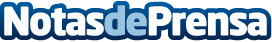 Los 5 vinos más solicitados el día del padreCompra-vino, la web especializada en venta on-line de vinos, da a conocer los tipos y marcas de vinos más solicitadas para los regalos del día del padre, en vísperas de esta tradicional celebración en EspañaDatos de contacto:Rubén SanzGerente Compra-vino618319259Nota de prensa publicada en: https://www.notasdeprensa.es/los-5-vinos-mas-solicitados-el-dia-del-padre_1 Categorias: Gastronomía Sociedad Entretenimiento Eventos E-Commerce Consumo http://www.notasdeprensa.es